PA FFA Livestock Evaluation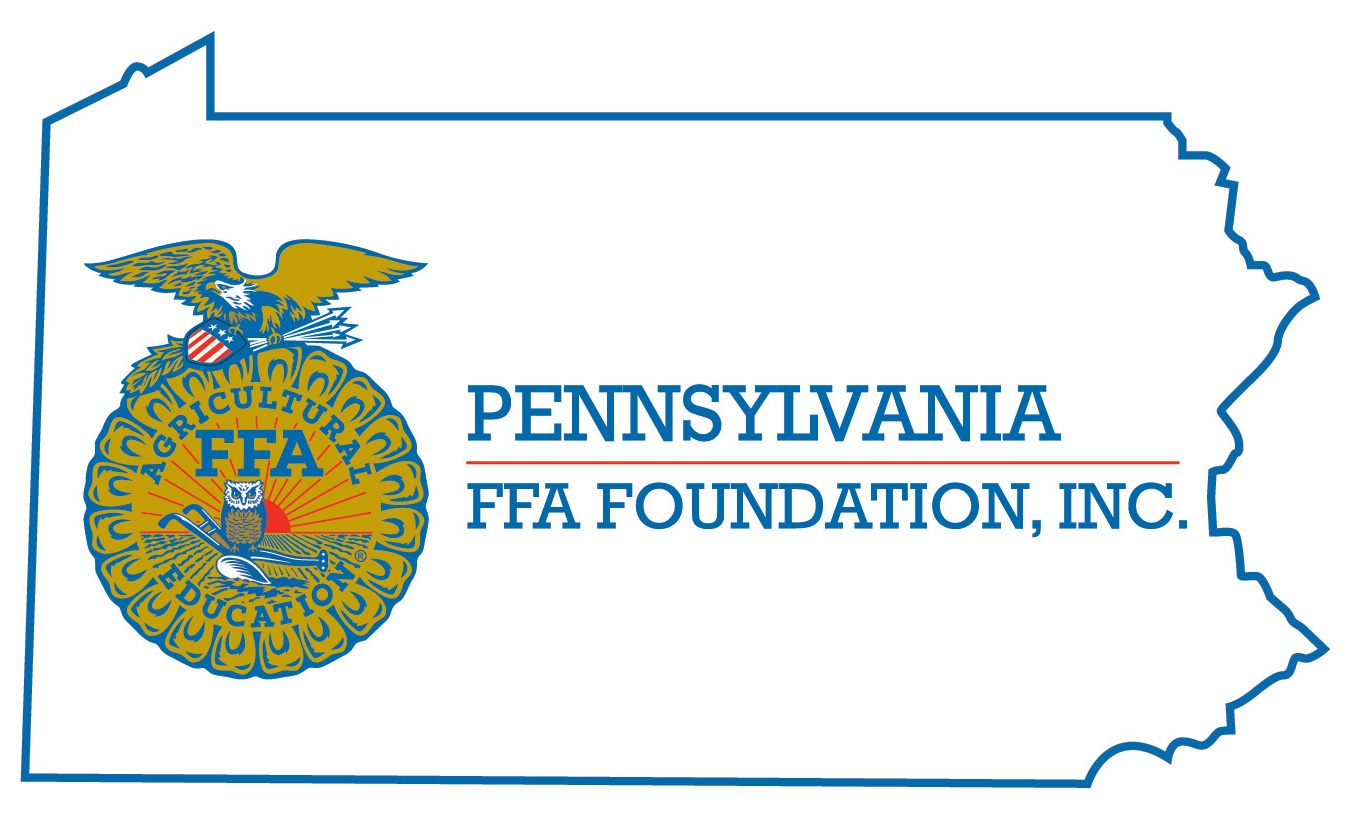 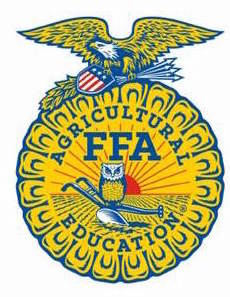 Career Development EventChairperson InformationBasic CDE GuidelinesCDE RulesResourcesCDE ChairpersonJoanna McKelvey    Co-Chair – Scott MyersEmailmckelvey@wilmington.k12.pa.us    smeyers@bedfordctc.orgBest Contact Number724-333-0601Contest Date/TimesTues – 2pm / Wed – 8am                                        2020Contest LocationPSU Beef Sheep Center – New 2016 Reasons in ASICDE Review TimeAt the conclusion of reasonsCDE Review LocationASIEvent Type: Individual/Team# of Team Members: 4Individual Materials ListPen/pencilClipboardNotepad for reasonsCalculatorsGroup Materials ListAttireOfficial dress both daysFemales may wear slacksClosed toe shoesCDE At-A-Glance (List of major components)Keep/cullWritten testMarketing and genetics problemEvaluate 6 classes2 to 3 sets of reasons Questions ClassPre-State CDE ExpectationsUnderstand how to fill out judging cardsUnderstanding of how to give reasonsUnderstanding of how to read performance dataPre-State CDE ExpectationsUnderstand how to fill out judging cardsUnderstanding of how to give reasonsUnderstanding of how to read performance dataCDE Changes from Previous Years?Genetics and Marketing activity was added a couple years ago as per National FFA Changes. Randomly selected team members – 2 will do Genetics and 2 will do MarketingCDE Changes from Previous Years?Genetics and Marketing activity was added a couple years ago as per National FFA Changes. Randomly selected team members – 2 will do Genetics and 2 will do MarketingCDE ComponentPointsComponent Description2 beef, 2 sheep, 2 swine300Placing Classes2 sets of reasons (possible 3)100Reasons on specified classesWritten Test5025 question multiple choice testKeep/Cull – 3 class – 1 of each species150Read scenario – choose four to keep, 4 to cullMarketing/Genetics Scenario100 pts eachRead and solve scenario – 1 each -2 per team on each scenarioQuestions Class50Questions on a chosen classCauses for Disqualification: Using an electronic device at anytime during competition,  talking, using any resources except paper, pen or calculator for scenario completion, improper dressCauses for Disqualification: Using an electronic device at anytime during competition,  talking, using any resources except paper, pen or calculator for scenario completion, improper dressCauses for Disqualification: Using an electronic device at anytime during competition,  talking, using any resources except paper, pen or calculator for scenario completion, improper dressTie-breaker: to be specified the day of competitionTie-breaker: to be specified the day of competitionTie-breaker: to be specified the day of competitionOnline CDE Exams from Nationals, From Other States or judging resourcesModern Livestock & Poultry Textbook